Grade 3 Unit 1: Playground Forces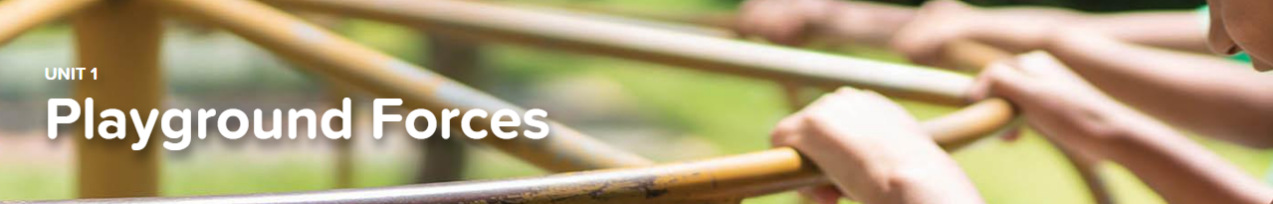 Concept 1.1 Moving Objects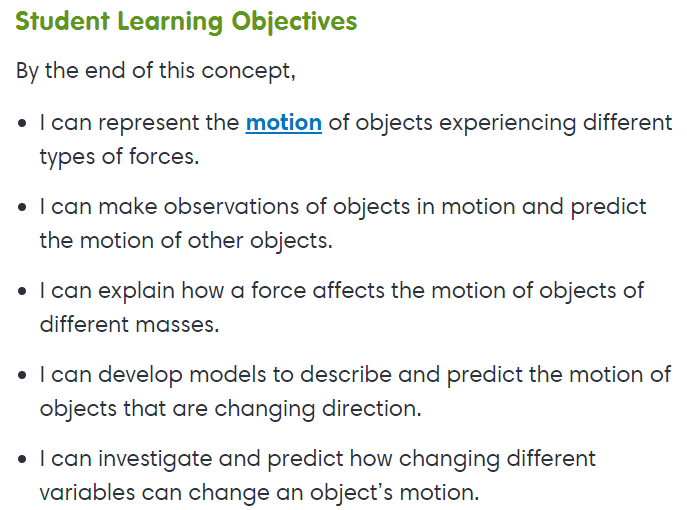 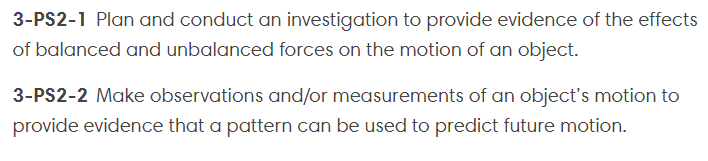 InteractivesGravityVirtual LabChanging DirectionAbout ForcePulling Your WeightExplorationChanging the Speed of MotionConcept 1.2 Static Force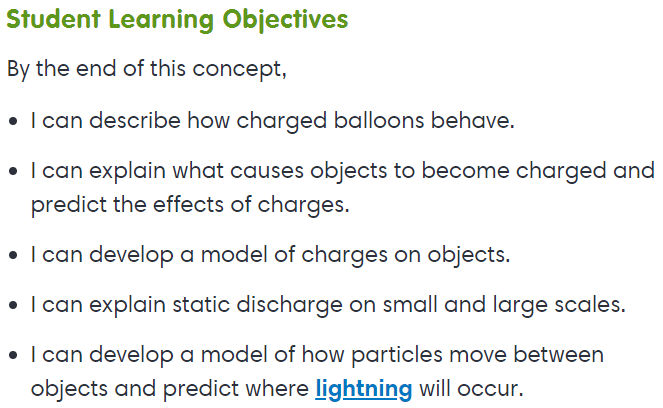 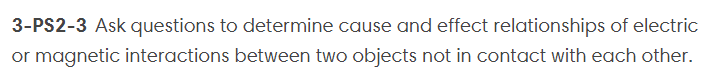 ExplorationStatic ElectricityConcept 1.3 Magnetic Force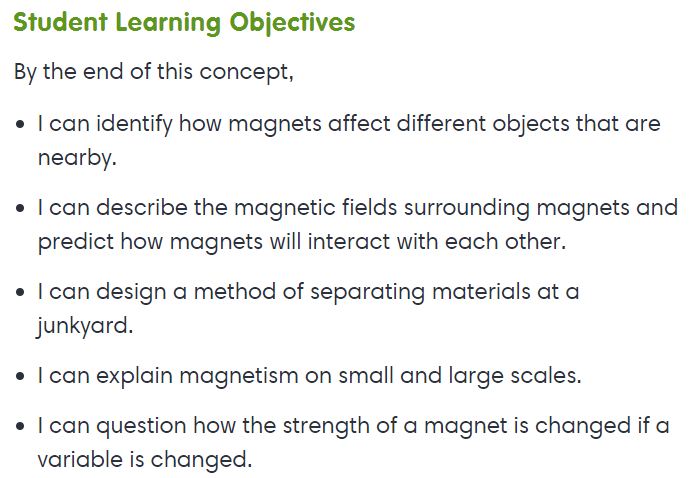 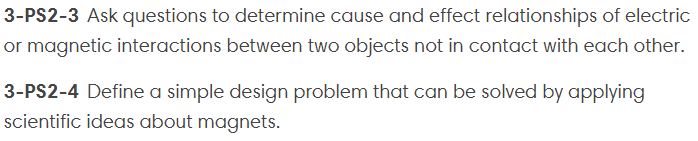 ExplorationThe Attraction is MutualMagnetsMagnets and Electricity